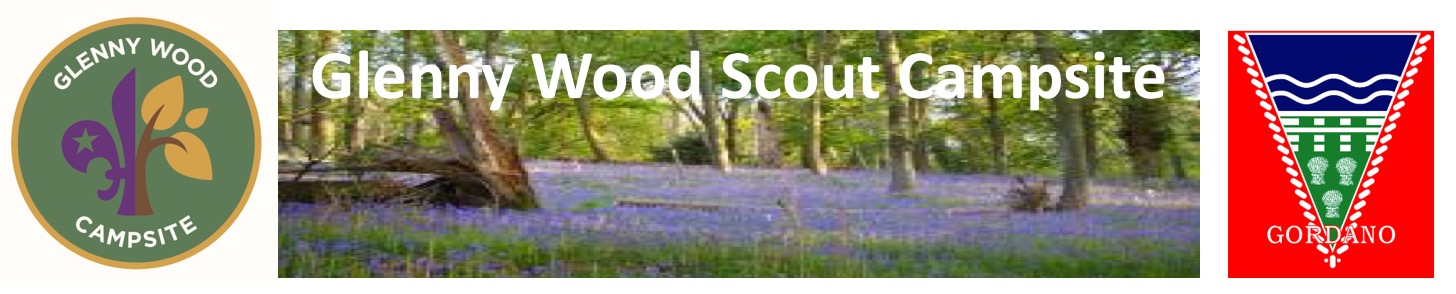 Thank you for your interest in Glenny Wood and we look forward to welcoming you to our campsite.This information sheet, will remind you of what is available at Glenny Wood and provide advice for your safety. When using Glenny this information and the factsheets are to be followed please, as they have been developed in light of many years Scouting and Site management experience. Therefore, please now take a few moments to read all the information below with regards to using Glenny Wood Scout Camp site. Even if you are a regular user of the site, please read through as the information is updated taking into account recent events and actions on site Site Information - A lot of additional information about Glenny can be found at - http://glennywood.org.uk Before going on site, even if you are a regular user please familiarise yourself with the site factsheets and risk assessments which can be found at http://glennywood.org.uk/Risk%20Assessments.html If you are using the lodge it is vital that you read the LPG details on the website - http://glennywood.org.uk/onewebmedia/Factsheet%20-%20LPG.pdf Risk Assessments for this are also available. The LPG tank is fenced off and the area from the fence in is therefore out of bounds. When using Glenny Wood please remember and follow our site motto: -“take nothing but photographs and memories – leave nothing but footprints”Fires - The general rule is no ground fires…… Please use the altar fires for all areas.The only exceptions with Ground fires is that they can only be built in the main campfire pit and in the fire pit on Willow activities area. Please leave the ground fires and altar fires clean and tidy and if you use tin foil for cooking, please ensure nothing is left in the fire.Wood - There is loads of wood available on site, so please go out in the woodland areas and  collect it. We also have a wood pile.Please return any unused wood to the wood pile, do not leave it lying around on the plateau you have been using / camping on. Please only use wood from the site and no pallet wood to be used.Access to Site - Access is by numeric padlock. The codes are provided separately by email and are regularly updated for security purposes. Due to weather and amount of use, sometimes the locks stick a bit, so if you grab the black handle for the pull out bar on the RHS of the padlock, pull on it and shake the lock at the same time, it will open. You may have to work the silver bar on the top out if the lock is still stuck. With a good wiggle there should be no problem in opening the lock. Site security when using Glenny - Front main entrance gate. - When everyone has arrived please keep the gate closed. This will deter people inadvertently driving into the site, or thinking they can walk though as a public right of way, which it is not. This is recommended for your safety. Driving to Glenny - Directions to the site are explained at - http://glennywood.org.uk/glenny%20map.html Please remember the village has a 20 MPH speed limit, something they have had introduced themselves. This speed limit is keenly monitored in the lane to Glenny, and we have received complaints. Therefore, please ensure you and your team keep to the speed limits and please remind your parents / people dropping off / collecting the youngsters from the site.Camping at Glenny Wood - The site is ideal for camping and has a number of reasonable sized plateaus for you to use. We can accommodate camps for Beavers, Cubs, Scouts, Explorers members of the Guide Association and Adults. We are an ideal centre for D of E walks and we welcome other like-minded Groups to camp on siteThe lodge - The Lodge building is an ideal centre when using Glenny. It is centrally heated. There is a main hall, two good size side rooms and a kitchen with hot water, large 6 ring cooker, water boiler and fridge freezer. The Lodge has plenty of chairs and tables.The key for the lodge is now in the left-hand campers shed opposite the loo block (assumes your back is to the loos). The safe is attached to the wall in the shed, left hand side and on the top of the storage shelves. There is a light switch on your RHS, up by the roof, as you walk in to the shedThe Loos and Showers - The Boys and Girls loos are open as are the 4 shower cubicles around the back. For access to Adults loos the code is C1360…. Don’t forget to let all adults know the number who are in your team with you at Glenny. Loo roll is also provided. Please check the loos before leaving and leave clean and tidy. In the loos there are mops and brushes to clean them with, please use them!Campers Shed - In this shed we have a Fridge and Freezer for those camping on site to use. If you are the only ones / last ones to leave please prop the doors open and ensure both Fridge and Freezer are empty, clean, and turned off. We also have the helmets stored here for general site activity use.Activities / Games EquipmentActivities and equipment - free of charge.Games Shed - In our games shed there are a number of games for you to use, free of charge. These include. Giant Chess (board is close by), Connect 4, Jenga, Knub, Kwik Cricket (you need to supply the ball), Target Frisbee, Skittles, Giant Dominoes. Please supervise the collection and putting away of the games kit so all is kept tidy in the shed.Confidence Course - This must be a Leader supervised activity and Leaders are responsible for the safety of the young people whilst using this area. It is ideal for an individual challenge or team working. Helmets are available in the Campers shed. Helmets - These are in the campers shed opposite the loos.Traditional activities - Glenny Wood offers plenty of opportunities for such activities, including - Backwoods Cooking - There are altar fires and plenty of wood on site, so all you need is to bring the food to cook and enjoy! Wide games – Glenny is a fantastic site for wide games, let your imagination run wild and run those games in one of the safest environments you can get. Need ideas then please ask. - Bivouacs – Loads of materials and space for this activity in the wooded area above the main track, please avoid the games and camping areas. We ask that you dismantle after use, and put the construction materials back from where you got them. Blind fold trails – Using rope lay a trail to be followed by the Young people blind folded. We have a long rope available upon request. Please take down any trail you set up before leaving. Skills - the site is ideal for skills training for a range of outdoor badges and awards.Activities which are bookable have a Fee payable. You will be provided with the codes to access these activities once booked.Grass Sledges - we have 4 grass sledges and a dedicated Grass Sledge area with a Cresta run included just above Willow. Please use this slope when grass sledging. These, along with helmets, are in the activities shed opposite the loos.Peddle Karts - we have 2 large and 2 small karts and a dedicated area on Sycamore Plateau. Please use the Karts only on the track on Sycamore. These are in the shed on Sycamore, along with helmets, factsheet, bollards for making your course, etcTunnels - We have a fabulous new Glenny Tunnelling system with around 46 metres of tunnels to crawl along and 9 escape double doors. Lots of FUN in this area and on the Factsheet there are a number of games you can play in the tunnels. We supply helmets, please bring head torches.The tunnels are also on Sycamore plateau. Use the shed door closest to the tunnels.Wetlands - is an area great for nature activities including pond dipping. In the shed in this area we have all you need for pond dipping and ideas for other nature activities. Equipment provided includes - nets, information / recognition cards, magnifying glasses etc…Pioneering Kit - we have a significant range of pioneering poles in various sizes from 3 feet to 12 feet. These are in the pole store along with a box of plastic rope to use. The pole store is on the right hand side as you walk down the track attached to the side of the garage and accessed from the front. Aerial Runway – this is available and can be booked, subject to either you being trained in the set up and usage of the system or if one of our team members is available to supervise the activity.Snookball – a new activity…. Imagine playing pool, although this time you stand on the pool table and kick the cue ball to pocket the ball. Loads of fun and an unusual challenge. This activity needs strong supervision so the rules are applied and it’s not turned into a football game.Before using the activity equipment please ensure you read the factsheets  and review and update the risk assessments for your sections use. - the link is http://glennywood.org.uk/Risk%20Assessments.html  First Aid - Section Leaders are expected to bring and use their own First Aid kit when using the site and manage situations as they arise. An emergency first aid kit is available on site, if you have forgotten to bring your own, sited in the Adults loos, attached to the back wall. To access the kit the room code is C1360. Please ensure other adults in your group are advised of this code, both to access the adult loos and emergency first aid box. If you use the first aid box, please let me know so I can refill it.Ticks (Lyme disease) - Like many woodland areas, with bracken and Deer we do have ticks at Glenny. Please be aware of this and don’t forget to remind your parents / guardians to check their child for ticks after a visit. Info on ticks can be found around the site and at http://glennywood.org.uk/ticks.html. You can also get Tick repellent spray, “google” to find it!!Accidents - Safety, I am sure, is a priority for all of us and through good supervision, communication and managing expectations I am sure you can have a great time at Glenny. Occasionally accidents happen, so if one of your members has an accident then this should be reported as per your organisations procedures, please also let me know, so I can review for site safety.If you should damage the site please let me know on the contact details below. Have a safe visit, risk assessments are on the website and if you have created additional ones and are able to share these, please email them through...Glenny Memorabilia Shop - We have a range of badges, magnets, pencils, woggles etc for site users to purchase to remember their visit / stay at Glenny Wood. There are a number of posters about on site showing what is available and the prices. If you would like the Shop open then please contact me below. Alternatively let us know what items you wish to purchase and we can either leave then in an agreed place on site or post them to you and add the amount to your bill!The small profit made from the shop is ploughed straight back into the site.Dogs - Please remember we do not allow dogs on site, except guide dogs and police dogs.Rubbish - We have no method of rubbish disposal, therefore please take all rubbish home with you or take it to the local recycling centre…Black Rock Quarry, Valley Road, Portishead, BS20 8JYWhen leaving Glenny - Please leave the site clean and tidy, ready for the next users…..when packing up and leaving please remember and follow the site motto take nothing but photographs and memories – leave nothing but footprintsPlease ensure you clean the lodge, if used, toilets / showers and all areas usedPlease remember to litter sweep the site. Please also put all unburnt wood back in the wood pile and return the altar fire to the storage area.Please ensure that when you have locked up all the padlocks you thoroughly scramble the codes so ensuring the security of the site and shedsAfter your visit - Please email booking@glennywood.org.uk to confirm your numbers and what activity areas you used and equipment. This will then generate an invoice to be paid within 14 days of receipt please. Photos - I welcome any photos to use on our website of your adventures at Glenny Thank you for using our fabulous site and have a great time and please leave it clean, neat and tidy…….If you have any questions etc..... then please contact me on the number below or by email.Phil Woolcock - Volunteer Site ManagerEmail - booking@glennywood.org.uk - Phone - 01275562102 - (No text messages)
http://glennywood.org.uk/Gordano District Scout Council - Charity Number 289643When at Glenny Wood Scout Camp site please“take nothing but photographs and memories – leave nothing but footprints”Summer opening hours (March to Sept )* 8am to 6pm Monday, Wednesday and Friday* 10am to 6pm Thursday* 9am to 6pm Saturday* 9am to 5pm Sunday* closed Tuesday* 9am to 5pm bank holidaysWinter opening hours (October to end Feb)10am to 4pm Monday, Wednesday, Thursday and Friday9am to 4pm Saturday and Sundayclosed Tuesday9am to 4pm bank holidays